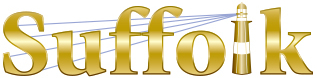 County Community College
Michael J. Grant Campus Academic AssemblyResolution 2018-02 [04]Approving the HIS105 Women’s Role in American History Course Revision Proposal (AEG)Whereas the Department of Social Sciences and Criminal Justice faculty at the Ammerman campus and the Department of Social Sciences and Visual Arts faculty at the Eastern Campus have proposed a revision of HIS105 Women’s Role in American History  to HIS205 Women in U.S. History; andWhereas the intention of the revision is to bring the course title and description into alignment with current standards in this discipline, give the course a numeric designation that more accurately reflects the level of work and complexity currently incorporated into the course, and increase the likelihood that four-year institutions will accept this course;  and Whereas the HIS105 Women’s Role in American History Course Revision Proposal has received the necessary multi-campus approvals; and Whereas the College Curriculum Committee approved the HIS105 Women’s Role in American History Course Revision Proposal at its December 7, 2017 meeting (11-1-0); thereforeBe it resolved that the Grant Campus Academic Assembly approves the HIS105 Women’s Role in American History Course Revision Proposal.Approved [46-1-3] on February 20, 2018